Getting ready for college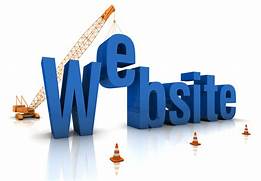 One suggestion is using the following headings for inspiration:Read – Books; Magazines; Newspapers; PeriodicalsWatch – Video; TV; Movie; You TubeListen – Podcast; Radio; AudibleGet Involved – Competitions; Social Media; WebinarVisit – Museums; Galleries; Libraries (only when we are allowed outside again)Subject Website DevelopmentLevelLEVEL 3Qualification Extended Diploma in IT/Digital T-levelExam board / awarding bodyBTEC  Pearson